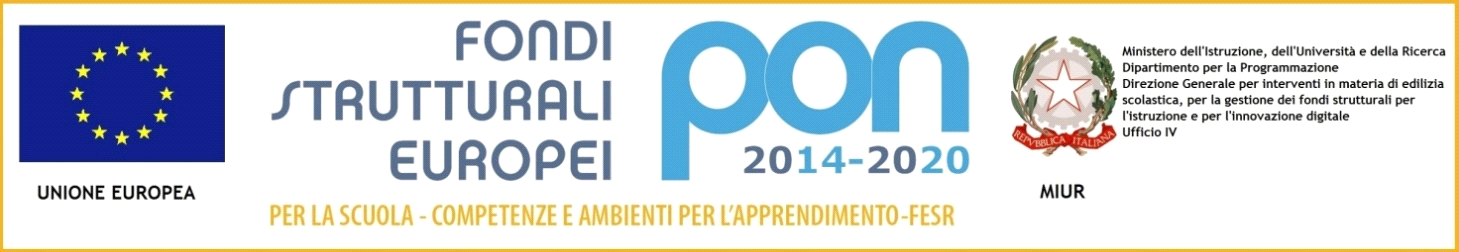 Circ. n.  188Firenze, 16/03/2019Alle classi Ai docentiScuola secondaria di primo gradoOggetto. Prenotazione colloqui generali su registro elettronico.Si comunica che a partire dalle ore 9.00 di giovedì, 21 marzo sarà possibile prenotare sulla piattaforma Spaggiari i colloqui pomeridiani che si terranno mercoledì, 10 aprile, dalle ore 16 alle ore 19. Per i docenti:Ogni docente è libero di determinare autonomamente il tempo da dedicare a ciascun colloquio.Il Dirigente ScolasticoProf. Alessandro Bussotti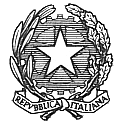 ISTITUTO COMPRENSIVO STATALE “A. POLIZIANO”Viale Morgagni n. 22 – 50134 FIRENZETel. 055/4360165 – FAX 055/433209 –C.M. FIIC85700L – C.F. 94202800481e-mail: fiic85700l@istruzione.it pec: fiic85700l@pec.istruzione.itsito http://www.icpoliziano.gov.it